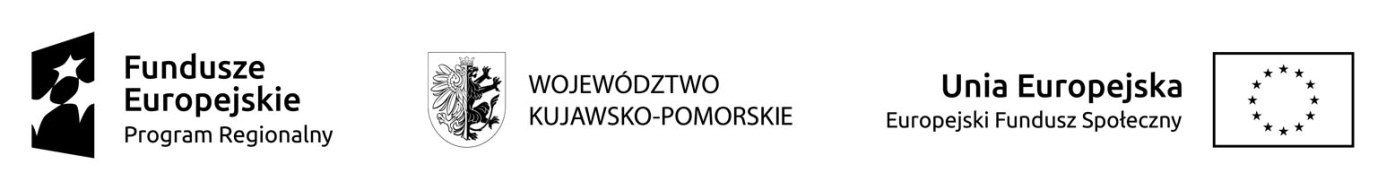 CKU-DG 14/2023/EFS-ZD                                                                                                    ...……………………,….…….....……								              miejscowość,   dniaFORMULARZ OFERTOWYZAPYTANIE OFERTOWEPrzedmiot zamówieniaUdzielona gwarancja-    Oświadczam, że zapoznałem się z opisem przedmiotu zamówienia i nie wnoszę do          niego  zastrzeżeń.-    Oświadczam, że spełniam warunki określone przez Zamawiającego.								………………………………….								           podpis wykonawcyNazwa przedmiotu zamówieniaOpis przedmiotu zamówienia projekt: ”Wszechstronny absolwent 2”Liczba sztukSzafka na dokumentySzafka na dokumenty o wymiarach: Wysokość: od 100 cm- 120 cmGłębokość: od 35 cm do 45 cmSzerokość: od 70 cm do 90 cm• materiał: płyta meblowa•  Korpus: płyta  mebla  w wybarwieniu jasny szary, natomiast fronty wykonano ze szkła lakierowanego w kolorze grafit// płyty meblowej wybarwionej w kolorze grafitowym• Drzwi dwuskrzydłowe- Proste uchwyty w kolorze chrom  1Stojak na katalogiStojak na katalogi: wysokość całkowita: 145 cm, przeznaczony do broszur wymiaru A4, wykonany z aluminium/ i polipropylenu/ lub sklejki drewnianej  1RegałRegał o wymiarach: Wysokość od 180 cm do 220 cmGłębokość: od 35 cm do 45 cmSzerokość –od 70 cm do 90 cm• zabudowany regał z 2 szafkami na klucz i 2 pojemnymi szufladami.• Materiał : płyta meblowa•  Korpus mebla wykonany w wybarwieniu jasny szary, natomiast fronty wykonane ze szkła lakierowanego w kolorze grafit/ płyty meblowej wybarwionej w kolorze grafitowym• Drzwi dwuskrzydłowe• Proste uchwyty w kolorze chrom 1ZAMAWIAJĄCYGmina Miasta Toruń, ul. Wały Gen. Sikorskiego 8, 87-100 Toruń NIP 879-000-10-14 , działająca poprzez: Centrum Kształcenia Ustawicznego w Toruniu, Pl. Św. Katarzyny 8, 87-100 ToruńWYKONAWCA                  Adres,  NIP,  Regon,  Numer telefonu / fax              Internet  http: // e-mailCena bruttow projekcie „Wszechstronny absolwent 2”Cyfrowo:  ………………………………………………………………Słownie:  ……………………………………………………………….Nazwa przedmiotu zamówieniaOpis przedmiotu zamówieniaUdzielona gwarancjaSzafka na dokumentySzafka na dokumenty o wymiarach: Wysokość: od 100 cm- 120 cmGłębokość: od 35 cm do 45 cmSzerokość: od 70 cm do 90 cm• materiał: płyta meblowa•  Korpus: płyta  mebla  w wybarwieniu jasny szary, natomiast fronty wykonano ze szkła lakierowanego w kolorze grafit// płyty meblowej wybarwionej w kolorze grafitowym• Drzwi dwuskrzydłowe- Proste uchwyty w kolorze chrom  wymagana jest gwarancja.Stojak na katalogiStojak na katalogi: wysokość całkowita: 145 cm, przeznaczony do broszur wymiaru A4, wykonany z aluminium/ i polipropylenu/ lub sklejki drewnianej  , wymagana jest gwarancja.RegałRegał o wymiarach: Wysokość od 180 cm do 220 cmGłębokość: od 35 cm do 45 cmSzerokość –od 70 cm do 90 cm• zabudowany regał z 2 szafkami na klucz i 2 pojemnymi szufladami.• Materiał : płyta meblowa•  Korpus mebla wykonany w wybarwieniu jasny szary, natomiast fronty wykonane ze szkła lakierowanego w kolorze grafit/ płyty meblowej wybarwionej w kolorze grafitowym• Drzwi dwuskrzydłowe• Proste uchwyty w kolorze chrom wymagana jest gwarancja.Wykonawca oświadcza, iż zapoznał się z treścią wzoru umowy i akceptuje go w całości.Wykonawca oświadcza, iż zapoznał się z treścią wzoru umowy i akceptuje go w całości.Termin realizacji zamówieniaDataPodpis